Безопасность работы с микроорганизмами III-IV групп патогенности Объем программы: 72ч.Цель программы: приобретение теоретических знаний и практических навыков работы по приготовлению и методам контроля качества питательных средКатегория слушателей: лица, имеющие среднее профессиональное и (или) высшее образования; лица, получающие среднее профессиональное и (или)высшее образованияПродолжительность обучения: 14 дней.Форма обучения: очная, очно-заочная, заочная, По окончании обучения выдается:  удостоверение установленного образца о повышении квалификацииСодержание  программы:Цель и задачи микробиологического контроля Морфология, строение, размножения эукариотных и прокариотных микроорганизмовФакторы, влияющие на рост и развитие микроорганизмов. Химический состав клеток микроорганизмов. Механизм поступления питательных веществ в клетку. Типы питательных средств. Приготовление и методы контроля качества питательных сред Порядок организации и проведения контроля стерильности питательных средОсновные требования, преБиобезопасность. Правовые основы регулирования биобезопасностиОсновные требования, предъявляемые к работе с микроорганизмами III-IV групп патогенности и возбудителями паразитарных болезней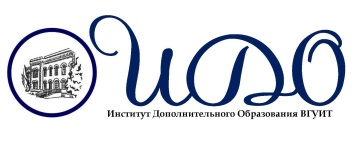 Институт дополнительного образования Воронежского государственного университета инженерных технологийг. Воронеж, пр-т Революции, 19тел./факс +7(473)253-32-41e-mail: ido@ido-vguit.ruhttp:// www.ido-vguit.ru 